Аннотация к дополнительной общеобразовательной программе физкультурно-спортивной направленности «ЛФК по профилактике плоскостопия»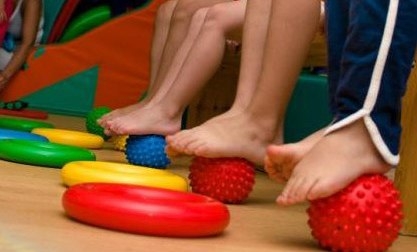 1. Цели реализации программы. Содействие укреплению общего физического развития и психологической адаптации каждого ребенка с учетом возрастных и физических особенностей, связанных с нарушением осанки и заболеванием опорно-двигательного аппарата (плоскостопие, косолапость). 2. Программа разработана в соответствии с:- Федерального Закона Российской Федерации от 29.12.2012 г. № 273 «Об образовании в Российской Федерации»; - Приказа Министерства образования и науки Российской Федерации от 29 августа 2013 г. № 1008 «Об утверждении порядка организации и осуществления образовательной деятельности по дополнительным общеобразовательным программам»; - Сан-Пин к устройству, содержанию и организации режима работы образовательных организаций дополнительного образования детей (утверждено постановлением Главного государственного санитарного врача РФ от 04.07.2014г. №41)- Методических рекомендаций по проектированию общеразвивающих программ (включая разноуровневые программы) (Приложение к письму Департамента государственной политики в сфере воспитания детей и молодежи Министерства образования и науки РФ от 18.11.2015 № 09-3242), Примерными требованиями к программам дополнительного образования детей (Приложение к письму Департамента молодежной политики, воспитания и социальной поддержки детей Минобрнауки России от 11.12.2006 № 06-1844).3. Задачи программы. Обучающие:научить выполнять основные упражнения лечебной физкультуры по профилактике плоскостопия/косолапости;укреплять опорно-двигательный аппарат детей;содействовать общему физическому развитию занимающихся. Воспитательные:воспитывать у детей потребность в укреплении и поддержании своего здоровья;воспитывать умение взаимодействовать в группе сверстников;воспитывать личностные качества (дисциплинированность, ответственность, самостоятельность и др.)Развивающие:развивать потребность в постоянных занятиях физическими упражнениями;развивать силовую выносливость и мышечный корсет;Срок освоения программы: 1 год обучения – 72 часов.Режим занятий с конкретной группой учащихся:2 раза в неделю (по 1 академическому часу)Адресат программы. Дети от 3 до 10 лет. После завершения обучения по программе «ЛФК по профилактике плоскостопия» занимающие получают Сертификат об обучении по дополнительной общеобразовательной программе физкультурно-спортивной направленности в объеме 72 часов.